§6502.  FormPersons entitled as provided in section 6501, and those in possession or having a right of entry for a term of years, as tenants in common, may commence an action for partition in the Superior Court or District Court held in the county where such estate is by a complaint, clearly describing it and stating whether it is a fee simple, for life or for years, and the proportion claimed by them, the names of the other tenants in common and their places of residence, if known, and whether any or all of them are unknown.  [PL 1989, c. 392, §3 (AMD).]SECTION HISTORYPL 1989, c. 392, §3 (AMD). The State of Maine claims a copyright in its codified statutes. If you intend to republish this material, we require that you include the following disclaimer in your publication:All copyrights and other rights to statutory text are reserved by the State of Maine. The text included in this publication reflects changes made through the First Regular and First Special Session of the 131st Maine Legislature and is current through November 1. 2023
                    . The text is subject to change without notice. It is a version that has not been officially certified by the Secretary of State. Refer to the Maine Revised Statutes Annotated and supplements for certified text.
                The Office of the Revisor of Statutes also requests that you send us one copy of any statutory publication you may produce. Our goal is not to restrict publishing activity, but to keep track of who is publishing what, to identify any needless duplication and to preserve the State's copyright rights.PLEASE NOTE: The Revisor's Office cannot perform research for or provide legal advice or interpretation of Maine law to the public. If you need legal assistance, please contact a qualified attorney.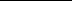 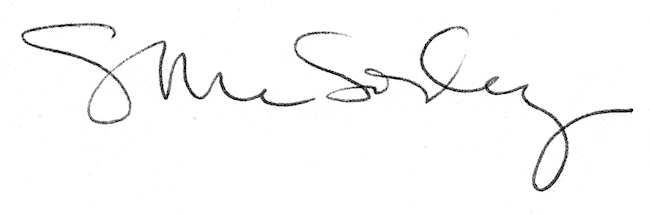 